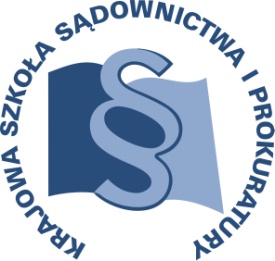 OSU-II.401.	183.2017				Lublin, 24 października 2017 r.Edycja A – C16/A/18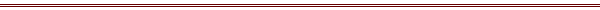 P R O G R A MSZKOLENIA DLA SĘDZIÓW I ASESORÓW SĄDOWYCH ORZEKAJĄCYCH 
W WYDZIAŁACH CYWILNYCH I GOSPODARCZYCH A TAKŻE PROKURATORÓW I ASESORÓW PROKURATURY ZAJMUJĄCYCH SIĘ SPRAWAMI Z ZAKRESU PRAWA CYWILNEGOTEMAT SZKOLENIA:„Księgi wieczyste i hipoteka w procesie cywilnym”DATA I MIEJSCE:13 -15 czerwca 2018 r.			Ośrodek Szkoleniowy w Dębem05-140 Serocktel. (22) 774 20 61, 774 21 51ORGANIZATOR:Krajowa Szkoła Sądownictwa i ProkuraturyOśrodek Szkolenia Ustawicznego i Współpracy Międzynarodowejul. Krakowskie Przedmieście 62, 20 - 076 Lublintel. 81 440 87 10OSOBY ODPOWIEDZIALNE ZE STRONY ORGANIZATORA:merytorycznie:				organizacyjnie:sędzia Paweł Zdanikowski			główny specjalista Magdalena Mitrut-Mełgieśtel. 81 440 87 27 				tel. 81 458 37 46e-mail: p.zdanikowski@kssip.gov.pl	e-mail: m.mitrut@kssip.gov.pl	WYKŁADOWCY:Tomasz Czech doktor nauk prawnych, absolwent Wydziału Prawa i Administracji Uniwersytetu Warszawskiego oraz Szkoły Głównej Handlowej, radca prawny 
z wieloletnim doświadczeniem zawodowym, wykładowca na licznych szkoleniach dla sędziów i radców prawnych, redaktor naczelny "Monitora Prawa Bankowego", laureat nagrody "Złote Skrzydła" w 2010 r. przyznanej przez "Dziennik Gazetę Prawną" za monografię pt. "Konsorcjum kredytowe", autor cenionych komentarzy m.in. do ustawy o księgach wieczystych 
i hipotece, ustawy o odwróconym kredycie hipotecznym, ustawy deweloperskiej oraz ustawy o kredycie konsumenckim, a także licznych publikacji z dziedziny prawa bankowego i cywilnego.Wojciech Wójcik sędzia Sądu Apelacyjnego we Wrocławiu. Sędzia z długoletnim stażem zawodowym w sprawach cywilnych i wieczystoksięgowych. Autor wielu pytań prawnych przedstawionych Sądowi Najwyższemu z zakresu prawa cywilnego, wieczystoksięgowego oraz hipotek. Wykładowca na szkoleniach organizowanych przez Krajową Szkołę Sądownictwa i Prokuratury.Zajęcia prowadzone będą w formie seminarium.PROGRAM SZCZEGÓŁOWYŚRODA 			13 czerwca 2018 r.12.15	odjazd autokaru z Warszawy (parking przy Pałacu Kultury i Nauki od strony Muzeum Techniki) autokar za przednią szybą będzie posiadał tabliczkę z napisem KSSiP/Dębe13.00				zakwaterowanie uczestników13.30 – 14.30		obiad14.30 – 16.00	Dochodzenie wierzytelności hipotecznej 
w postępowaniu rozpoznawczym.		Prowadzenie – Tomasz Czech16.00 – 16.15 		przerwa 16.15 – 17.45	Ustanowienie hipoteki przymusowej oraz zakaz zbywania lub obciążania nieruchomości 
w postępowaniu zabezpieczającym.				Prowadzenie – Tomasz Czech18.00 			kolacja CZWARTEK 		14 czerwca 2018 r.8.00 – 9.00 	śniadanie 9.00 – 10.30	Prawa osobiste i roszczenia ujawniane w księdze wieczystej (w tym: katalog, rozszerzona skuteczność, pierwszeństwo uprawnień, dochodzenie w procesie).Prowadzenie – Tomasz Czech10.30 – 10.45 	przerwa 10.45 – 12.15	Przewłaszczenie na zabezpieczenie (w tym: konstrukcja prawna, ochrona przewłaszczającego jako konsumenta, zgodność umowy przewłaszczenia z zasadami współżycia społecznego).	Prowadzenie – Tomasz Czech12.15 – 13.15 		obiad13.15 – 14.45	Rękojmia wiary publicznej ksiąg wieczystych.	Prowadzenie – Wojciech Wójcik14.45 – 15.00	przerwa15.00 – 16.30		Rękojmia…-ciąg dalszy.				Prowadzenie – Wojciech Wójcik18.00				kolacjaPIĄTEK 			15 czerwca 2018 r.7.30 – 8.30			śniadanie8.30 – 10.00	Powództwo o uzgodnienie księgi wieczystej 
i powództwo o ustalenie prawa własności nieruchomości.Prowadzenie – Wojciech Wójcik10.00 – 10.15		przerwa 10.15 – 11.45	Powództwo o uzgodnienie księgi wieczystej…-ciąg dalszy.Prowadzenie – Wojciech Wójcik11.45 – 12.30		obiad12.30 	odjazd autokaru z ośrodka szkoleniowego w Dębem do WarszawyProgram szkolenia dostępny jest na Platformie Szkoleniowej KSSiP pod adresem:http://szkolenia.kssip.gov.pl/login/ oraz na stronie internetowej KSSiP pod adresem: www.kssip.gov.plZaświadczenie potwierdzające udział w szkoleniu generowane jest za pośrednictwem Platformy Szkoleniowej KSSiP. Warunkiem uzyskania zaświadczenia jest obecność na szkoleniu oraz uzupełnienie znajdującej się na Platformie Szkoleniowej anonimowej ankiety ewaluacyjnej (znajdującej się pod programem szkolenia) dostępnej w okresie 30 dni po zakończeniu szkolenia.Po uzupełnieniu ankiety zaświadczenie można pobrać i wydrukować z zakładki 
„moje zaświadczenia”.